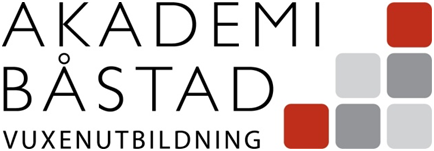 LIKABEHANDLINGSPLANFör arbetet med att motverka all form av diskriminering ochannan kränkande behandling vid Akademi Båstad.LikabehandlingsplanAlla skolor måste ha ett målinriktat arbete för att aktivt främja elevers lika rättigheter och möjligheter. Skolorna är också skyldig att arbeta förebyggande dels mot kränkande behandling, dels mot diskriminering och trakasserier som har samband med kön, etnisk tillhörighet, religion eller annan trosuppfattning, sexuell läggning eller funktionsnedsättning. Sedan 1 januari 2009 är det också förbjudet med diskriminering som har samband med könsidentitet eller könsuttryck samt ålder. Skolan ska se till att det varje år upprättas en plan med översikt över de åtgärder som behövs för att förebygga och förhindra kränkande behandling samt diskriminering.Planen är till för att beskriva hur vi aktivt arbetar förebyggande och aktivt åtgärdar kränkande behandling och diskriminering. Den klargör också ansvarsfördelningen och rutiner för dokumentation och uppföljning.Akademi Båstad vuxenutbildning ska vara en skola där alla behandlas lika och där skolans ledning, personal och elever tar avstånd från alla tendenser till trakasserier och annan kränkande behandling. All personal och alla elever ska känna sig trygga och bemötas och behandlas med respekt för sin egenart.Kränkande behandling 
Gemensamt för kränkande behandling är att det handlar om ett uppträdande som kränker en elevs värdighet. Kränkande behandling kan vara 
Fysiska (slag, knuffar)
Verbala (hot, svordomar, öknamn)
Psykosociala (utfrysning, grimaser, alla går när man kommer)
Texter och bilder (teckningar, lappar, sms, mms, fotografier, msn, och kommunikation via olika sociala medier). DiskrimineringÄr när personal i skolan missgynnar en elev och det har samband med kön, etnisk tillhörighet, religioner eller annan trosuppfattning, funktionshinder eller sexuell läggning. AnsvarRektor ansvarar för att all personal tar del av likabehandlingsplanen. All personal ansvarar för ett gott klimat, trivsel och vi-känsla. All personal har ett gemensamt ansvar för att motverka all form av kränkande behandling, trakasserier och diskriminering. Förebyggande arbete och delaktighetUtgångspunkten är skolans värdegrund och principen om människors lika värde.Vid kursstart informerar läraren om likabehandlingsplanen. Vid behov används tolk.Likabehandlingsplanens innebörd och tillämpning tas upp till diskussion och reflektion under studietiden bl.a. i lokal styrelse, klassråd och vid skyddsrond.Personal är observant på elevernas arbetsklimat och stämningen mellan elever.Personal och elever anmäler till rektor om man uppmärksammar att kränkningar eller diskriminering förekommer. ÅtgärderDet är den utsatte eleven som avgör om ett beteende eller en handling är oönskad eller kränkande. Eleven har rätt att få stöd och hjälp när han/hon känner sig kränkt. Elevers upplevelser av kränkningar får inte avfärdas. Vem eleven än kontaktar så har han/hon rätt att bli tagen på allvar och få stöd. För att skolan ska kunna göra något måste någon i personalen få vetskap om det inträffade. All personal på skolan ska aktivt ingripa om de ser eller hör trakasserier eller annan kränkande behandling. En elev som kränks eller får vetskap om en kränkning vänder sig till lärare eller skolledningen.  Incidenten ska dokumenteras, utredas och åtgärdas.Dokumentation påbörjas av den personal som först får kännedom om det inträffade. Lärare och/eller representant från skolledningen kartlägger situationen samt svarar för samtal med berörda och uppföljning.Åtgärder vidtas utifrån den uppkomna situationen. Vid svåra personskador och tillbud som inneburit allvarlig fara för liv och hälsa görs en anmälan omgående till Arbetsmiljöverket. Rektor ansvarar för att anmälan skickas till Arbetsmiljöverket.Vid misstanke om brott görs en polisanmälan i samråd med skolledningen. Anmälan till socialtjänsten görs vid behov, i samråd med skolledningen.Om skolan åsidosätter sina skyldigheter kan skolan bli skadeståndsskyldig gentemot den utsatta eleven. Utvärdering och revidering sker årligen och redovisas i verksamhetsberättelsen.